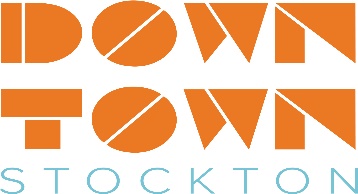 Downtown Stockton Alliance Board of Directors Meeting MinutesWednesday, July 18, 2018 at 3:30 pm125 Bridge Pl 3rd Fl. Stockton, CABoard of Directors Present: Chair Giovanni Trinchera, Vice-Chair Kendra Clark, Treasurer Wes Rhea, Secretary Jared Rusten, Megan Cort, Paula Sheil, Anthony Barkett, Rudi Blondia, Rhona Miles, Marcia CunninghamBoard of Directors absent: Mahala Burns, Kari McNickle, Matt Amen, Micah Runner, Jasmine LeekStaff:  Mike Huber, Courtney Wood, Johnny Palacios MinutesCall to Order/Roll CallMeeting was called to order at 3:44pmPublic CommentsNo CommentsApproval of Financial Statements and Minutes – Action ItemM. Huber reported on the financials, the monthly operating budget for the DSA and the collection of outstanding assessments. J. Rusten commented on the saving with the amended budget.A motion was made by (I. Rusten/R. Blondia) to approve the financials and minutes. The motion was passed unanimously   Approval of Reserve Policy – Action ItemBoard discussion on changing the Reserve account from 15% of the DSA yearly budget to a flat $150,000. G. Trinchera stated that the money could be moved into a Market fund or a 90 day or 6 month CD so it could earn interest. Board discussion on how many will be spend and put into the account. M. Huber informed the board of possibly buying 2 small trucks and another power washing in 2019.A motion was made by (P. Sheil/K. Clark) to approve the $150,000 cash limit in the Reserve account. The motion was passed unanimously   Executive Directors ReportM. Huber reported on Budd Alley and the beautification projects that are being worked on, he also reported on National Night Out and the local involvement.Committee ReportsM. Huber reported on the Pit-stop bathroom project and possibly using similar bathrooms in the downtown area. He stated that he would ask the City of Stockton for assistance in funding the project.M. Cort reported on the progress of Budd Alley and bringing the surrounding business together. She commented on the great job the Apollo Security was doing. Discussion on defining each Sub-committee’s Purpose & DutiesItem moved to next meetingDiscussion on Electing Chair for Economic Development Committee – Action ItemBoard nominated Rudi Blondia as chair for the Economic Development committee.A motion was made by (P. Sheil/M. Cunningham) to approve Rudi Blondia as Committee Chair for the Economic Development committee. The motion was passed unanimously   Future Items for ConsiderationNo ItemsAdjournmentMeeting was adjourned at 4:49pm